REFEREE’S DECISIONThe first appeal is made to the Referee.  If the coach still feels that the terms and conditions of competition or the application of the rules have been misapplied a written appeal shall be made to the games committee through the meet manager.	Non-Appealable Situations:a.   Any judgment decision pertaining to violations or alleged violations of the rules. b.	A decision made by the place judges or timers that does not involve misapplication of a rule, or the terms and conditions of competition. Whether a start is fair and legal.Note:  This form shall be submitted by the Head Coach to the Meet Director within 10 minutes after the situation occurs.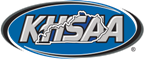 MEET APPEAL FORMKentucky High School Athletic AssociationCross Country MeetKHSAA Form XC110Rev. 6/16DATENAME OF COMPETITORSCHOOLCOMPETITOR NUMBERRULE REFERENCEDESCRIPTION OF THE APPEALSignature of Head CoachSignature of Referee